Saying Goodbye to 2018 and Hello to 2019As you all know, 2018 was a year of saying goodbye for me personally.  In October, I said goodbye to my father as he transitioned from this life to the next and then a few weeks later, at the end of November, my maternal grandmother died.  There were two other significant goodbyes as well – a valued colleague and ACPE Certified Educator who took a new position in another part of the country and here at Bishop Anderson House saying goodbye to Chaplain Paul Goodenough as he moved to Indianapolis.Towards the end of 2018 I was tired of saying goodbye!  As the year was winding down and I looked back on my calendar, I realized that there had been a number of positive things and new beginnings that happened as well which were just being germinated in 2018 which I hope we see grow in 2019:  Videoed our Spring Spiritual Care Visitor Training Program preparing to take it to a wider audience.Had an amazing Spring Benefit that brought in over $90,000 – our best one yet!Started our second community-based CPE unit in partnership with Rush University Medical CenterHired two new chaplains for Stroger Hospital of Cook County.Launched our monthly Spiritual Care Visitor Alumni Drop-In Group.Ended our capital campaign with pledges just over $1.2 million.  I have to say that I feel a lot of energy and momentum in 2019 and a great deal of that has to do with the wonderful and talented staff I have the privilege of working with every day here at Bishop Anderson House.  A few weeks ago, we had a staff retreat and our incoming board president, The Rev. Mary Altenbaumer, was able to join us as we set goals for 2019, looked at our strengths, and worked on branding for our spiritual care visitor training program.  I’m very excited about 2019 and the possibilities that are before us.Spiritual Care Visitor Training ProgramChaplain Matt Seeds as part of his work at Bishop Anderson House will be taking over as the administrator for the spiritual care visitor training program.  That means he will be receiving applications to the program, answering questions, and screening applicants.  We are in the process of editing the video Jon Wes took Spring 2018 and in February should be able to upload it to the learning management system we are going to use.  I am very impressed with the quality of the video and how professional it looks.Our tentative plan is to have a one-day retreat covering some topics, meeting students, building the group and then students completing the online portion supplemented by monthly live “chat with a chaplain” sessions for consultation.  We plan to have our inaugural group in Rockford, IL May 2019; June/July 2019 in the City of Chicago; September/October in Peoria, IL.  We plan to have the new application and information on our website February 1.ResearchThis is a whole new area for Bishop Anderson House!  As you’ll recall, we received a $150,000 grant from Gift of Hope for the next three years ($50,000 per year) to partially fund research in the area of organ and tissue donation.  A part of Chaplain Micheal Smith’s time with us will be devoted to heading up this research effort.Community-Based CPE GroupI have thoroughly enjoyed this current group I am working with.  I don’t think I’ve shared much with the board about our second community-based CPE group in partnership with Rush.  There are 5 students:  all women, 4 African-American, 1 Euro-American.  Two are United Church of Christ, one is Baptist, one is United Methodist, one is Evangelical Covenant.  One student is doing her work at the University of Chicago Hospital; the rest are all doing their ministry in a faith community.  Two students have been very interesting to follow and learn from as they are both in start-up churches.  One is on the far Southside of the City meeting in a storefront; the other meets Sunday evenings in a bar in Rogers Park.  I have been impressed with the maturity, curiosity, and depth of learning that has happened in this group and it has been a blessing and a joy to walk beside them.  Part of the fun has been going to each student’s clinical placement site and seeing them firsthand.  I will be sad to say goodbye to this group March 18 as this unit ends.2019 Board RetreatI can’t believe that it has been three years since our board met to formulate our current strategic plan. When we did this process, we designed a plan that would be for the next 3-5 years.  With many of the goals achieved (and others still in process), it feels like 2019 is an important time for us to have another retreat to dust off the current plan and update it – to see if there are other goals we want to accomplish given our current resources.  The Rev. Mary Altenbaumer and I are thinking about doing Gallup’s StrengthsFinder as a board identifying key strengths each board member has as part of our time together, followed by revisiting the strategic plan and seeing what needs to be adjusted.  We will send a doodle poll out to the board to try and identify the best time to meet.2019 Budget HighlightsI wanted to highlight a few changes and Crystal or Carol can speak more to the details of the budget:We chose to use very conservative numbers to create the 2019 budget so you’ll notice for example that we lowered individual giving (4001.04) to $20,000 to come closer to what our 2018 numbers were.Episcopal Charities and Community Services (4002) has increased its allocation in 2019 by $10,000.  I think this is important to highlight.  We articulated how our work aligns with ECCS’s strategic plan and really pushed moving our SCVTP to a hybrid format which spoke to the allocations committee and board members (part of ECCS’s strategic plan is to fund new ministries/initiatives and it appears that they caught the vision for what we are trying to do).  Spiritual Care Visitor Training (4006).  We are planning to have 100 students this year.  The budget is based on having 79 students who can pay the application fee and tuition in full.  We will have scholarship funds for 21 students.You might be surprised to see how little is budgeted towards programs at the CORE Center or Stroger (6160 & 6180), but it really is staff that drive programs here at Bishop Anderson House.NominationsWe respectfully nominate for Executive Committee, One Year Term,beginning January 2019, ending January 2020:President:				Mary Altenbaumer (Elected to the board: 2017-2020)President Elect:			Linda McMillan (Elected to the board: 2017-2020)Clerk (formerly titled “secretary”): 	Carol HebertSecretary (formerly, “treasurer”): 	Crystal Plummer (Elected to board:  January 2017-2020)Past President:			Erin James Brown (Elected to the board: 2016-2019, 2019-      2022)Note: The executive committee has contracted with Carol Hebert, BAH bookkeeper, to provide service as the Clerk since a volunteer from the board wasn’t found.We respectfully nominate for Three Year Term, beginning January 2019, ending January   2022:First term:	Nancy Flowers	Greg HoldenSecond term:	Martha Proctor Gano		Miki MancineErin James-Brown Bob WyattContinuing board members with terms: Katie Hines-Shah—Class of 2021 (second term)David Kyllo—Class of 2021 (second term)Marilyn Barnes – Class of 2021 (first term)Mauricio Cifuentes – Class of 2021 (first term)Yaacov Dvorin- Class of 2021 (first term)Daryce Hoff Nolan – Class of 2021 (first term)Kyle Johnicker – Class of 2021 (first term)Bob Petite – Class of 2021 (first term)Mary Altenbaumer – Class of 2020 (first term)Elizabeth Collier – Class of 2020 (first term)Trevor McClain-Duer – Class of 2020 (first term)Linda McMillan – Class of 2020 (first term)Crystal Plummer – Class of 2020 (first term)John Schumacher – Class of 2020 (first termThe Rt. Rev. Jeffrey Lee (Bishop of Chicago, ex officio)Matthew Berryman (Executive Director of Episcopal Charities & Community Services, ex officio)Brief Biographical Information on our new board members:Gregory Holden is Advance Care Planning Counselor/Chaplain with the Supportive and Palliative Services at John H. Stroger, Jr. Hospital of Chicago. He is also Director of Communications and Board Member with Devices 4 the Disabled, a nonprofit that collects and donates durable medical equipment to those in need. Greg is also an accomplished communicator and author. He served as Director of Communications for the Jane Addams College of Social Work at the University of Illinois at Chicago. He is also the author of more than 45 books on technical and other subjects, including Starting an Online Business for Dummies, which is in its seventh edition and has sold more than 100,000 copies. He has published articles in Forbes and Inc. and online at CNET. Greg is a lifelong resident of Chicago, the father of two daughters, and a longtime member of Jewel Heart Tibetan Buddhist meditation and study group.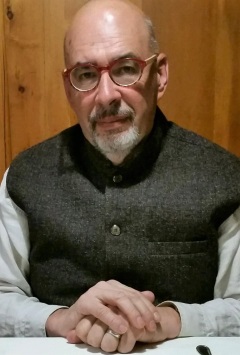   Nancy Flowers is the Community Education Program Manager and Dementia Program Manager for Rainbow Hospice and Palliative Care. In this role Nancy provides community and clinical education for community members and professionals on topics related to advance care planning, end of life care and advanced dementia care.  Nancy provides orientation and clinical education to hospice staff and serves as a clinical resource to hospice staff on complex care situations.  Nancy chairs Rainbow Hospice’s ethics committee and coordinates the hospice’s psychosocial internship program. 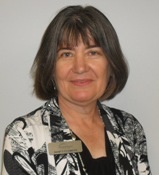 Nancy has been a social worker, educator and manager for the past 40 years, working primarily with older adults and persons with disabilities, in a variety of health care and government settings.  Prior to assuming this role, Nancy was the Social Work Manager at Rainbow Hospice.  Nancy also served for 12 years as the Regional Ombudsman and Community Health Division Manager for the City of Evanston and worked at Rush University Medical Center for 18 years where she worked inpatient geriatric rehabilitation for 12 years and as the Social Work Director at Rush Home Care Network for 6 years.  Nancy received a master’s in social work from Indiana University and is a licensed clinical social worker.  Spring Benefit:  Healing One, Healing the WorldSunday, May 19, 5 – 8p.m. at the Chicago Cultural CenterTheme: Healing One, Healing the WorldSub Theme: celebrating completion of the campaignHonorees (pending board approval):  Dr. Toyin Adeyemi, Senior Director of HIV services, with Cook County Health System & The Rev. David Kyllo.  
Toyin was instrumental in getting a chaplain at the CORE Center.  Dr. Adeymi was a board member from 2014-2017 (if memory serves me correctly) and hopes to return to the board in 2020 after her youngest daughter goes off to college.  Dave has gone above and beyond from Bishop Anderson House.  Years ago when he was the director of spiritual care at the rehab institute he allowed spiritual care visitor students from Bishop Anderson House to visit patients there.  He has served as faculty for the spiritual care visitor training program and in 2014/2015 volunteer countless hours as a member of the executive director search team (don’t hold whom they called as executive director against Dave).  He has also been working with the Evangelical Lutheran Church in America Chicago Synod to recognize our spiritual care visitor training program as a superior program for their TEAM (Theological Education And Ministry) program which raises up local pastors to teach pastoral care rather than the program they have.  And I’m sure there’s tons more he has done that I am missing.  Ticket price $125 through February 28, we will raise price to $150 after that dateElectronic Save the Date e-mailed Feb 14Goals210 guests	$90,000 gross incomePay for as little outsourced work as possible (2018 cost $15,000)Program Committee:  John Schumacher and Yaacov DvorinHandling aspects of the flow of the evening, including speakers, paddle raise, videoReservations Committee:  Carol Hebert, Kim LessnerTaking care of all administrative work, from invitation reply data entry to check outLeaders of volunteers the night of the eventDesign Committee:  Ann Ryba, Bonnie Palmer, Tommy RogersDesign all art work for Invitation and graphics for promotion of eventInvitations will be distributed to board members at March 12 board meetingInvitations mailed March 25Volunteers needed for these remaining tasks:Venue team:Researching and choosing caterer, following through with caterer through day of event, includes color of linens for eventWorking with Lara at Chicago Cultural Center Procuring alcoholic beverages at a discount or donation (for the bar)Recruiting volunteers for set up, during event, and clean up (need 8)Fundraising leadersCorporate gifts/sponsorship:  seek corporate donations to underwrite the eventFill the tables coordinator:  reach out to hospitals, churches, community to fill the tables Ask larger congregations purchase at least one table, also one table from RUSH, Stroger??Find 20 sponsors to pay $1500 each to sponsor a table?? This would allow us to say 100% of ticket is tax deductiblePaddle raise solicitation: solicit donors for the larger paddle raise amounts ($5,000, $2000)Development of ideas for at the event fundraising—what to have this year? How to procure?How best to utilize resources of board members? Buying tables? Sponsorships?Important DatesMarch 12, 2019			Bishop Anderson House Board MeetingMay 19, 2019				Spring Benefit:  Healing One, Healing the WorldJune  11, 2019				Bishop Anderson House Board MeetingSeptember 17, 2019			Bishop Anderson House Board MeetingNovember 19, 2018			Bishop Anderson House Board Meeting